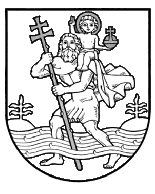 VILNIAUS ŠV. KRISTOFORO PROGIMNAZIJOSDIREKTORIUSĮSAKYMASDĖL PROGIMNAZIJOS MOKINIŲ PRIĖMIMO KOMISIJOS DARBO TVARKOS APRAŠO PATVIRTINIMO 2024 m. vasario 28 d. Nr. (1.3 E)V-VilniusVadovaudamasi 2023 m. sausio 18 d. Vilniaus miesto savivaldybės sprendimu Nr. 1-1747 „Dėl priėmimo į Vilniaus miesto savivaldybės bendrojo ugdymo mokyklas tvarkos aprašo ir Vilniaus miesto savivaldybės bendrojo ugdymo mokyklų aptarnavimo teritorijų žemėlapių patvirtinimo“, Vilniaus miesto savivaldybės administracijos Bendrojo ugdymo skyriaus vedėjo 2024 m. sausio 19 d. įsakymu Nr. A15-112/24(2.1.4E-BEU) „Dėl priėmimo į Vilniaus miesto savivaldybės bendrojo ugdymo mokyklas per e. sistemą grafiko patvirtinimo“,tvirtinu Vilniaus šv. Kristoforo progimnazijos Mokinių priėmimo komisijos darbo tvarkos aprašą (aprašas pridedamas);pavedu Vilniaus šv. Kristoforo progimnazijoje Mokinių priėmimo komisijai vadovautis Vilniaus šv. Kristoforo progimnazijos Mokinių priėmimo komisijos darbo tvarkos aprašu savo veikloje;pasilieku įsakymo vykdymo kontrolę pati sau.Direktorė						 Jurgita ZinkienėPATVIRTINTAVilniaus šv. Kristoforo progimnazijos direktoriaus 2024 m. vasario 28 d. įsakymu Nr. (1.3 E)V-21VILNIAUS ŠV. KRISTOFORO PROGIMNAZIJOSMOKINIŲ PRIĖMIMO KOMISIJOS DARBO TVARKOS APRAŠASI. BENDROSIOS NUOSTATOSVilniaus šv. Kristoforo progimnazijos Mokinių priėmimo į progimnaziją komisijos (toliau – Komisija) darbo tvarkos aprašas (toliau – Aprašas) nustato mokinių priėmimo į Vilniaus šv. Kristoforo progimnaziją tvarką.Komisija savo veikloje vadovaujasi priėmimo į Vilniaus miesto savivaldybės bendrojo ugdymo mokyklas tvarkos aprašu, patvirtintu Vilniaus miesto savivaldybės tarybos 2023 m. sausio 18 d. sprendimu Nr. 1-1747 ir šiuo Aprašu.Komisijos darbas grindžiamas kolegialiu klausimų svarstymu, teisėtumo, objektyvumo ir nešališkumo principais.Komisijos sudėtį, kurią sudaro pirmininkas, sekretorius ir nariai, ir jos darbo tvarką (toliau – Tvarka) įsakymu tvirtina mokyklos Vilniaus šv. Kristoforo progimnazijos direktorius.II. KOMISIJOS FUNKCIJOS, POSĖDŽIAIPagrindinė Komisijos veiklos forma yra posėdžiai.Komisijos posėdžiui vadovauja Komisijos pirmininkas, o jeigu Komisijos pirmininko nėra, – kitas Komisijos narys.Komisijos pirmininkas:7.1. vadovauja komisijos darbui;7.2. šaukia komisijos posėdžius;7.4. paskirsto funkcijas komisijos nariams;7.5. priima sprendimą dėl komisijos darbo;7.6. priima sprendimą dėl papildomos informacijos pateikimo iš prašymo teikėjo;7.7. prireikus kreipiasi teisinės ar kitos pagalbos į mokyklos direktorių;7.8. atsako už priimtų sprendimų skaidrumą;7.9. pasirašo komisijos posėdžio protokolą;7.10. atsako už pateiktos informacijos teisingumą.Priėmimo komisija:8.1. nagrinėja asmenų prašymus mokytis e. sistemoje www.svietimas.vilnius.lt;8.2. sudaro norinčių mokytis asmenų suvestinę pagal kriterijus;8.3. nustato nurodytų kriterijų vertę taškais;8.4. išsiskyrus nuomonėms dėl mokinių priėmimo mokytis, sprendimai priimami balsuojant. Esant vienodam balsų skaičiui, lemiamas yra priėmimo komisijos pirmininko balsas;8.5. po priėmimo komisijos kiekvieno posėdžio sudaro priimtų, nepriimtų mokinių sąrašą su prašymo e. sistemoje numeriu MOK- ir skelbia jį mokyklos interneto svetainėje www.kristoforopro.lt pagal priėmimo į bendrojo ugdymo mokyklas per e. sistemą grafiką.Komisijos nariai neturi teisės pasinaudoti ar atskleisti tretiesiems asmenims konfidencialios ar su asmens duomenimis susijusios informacijos, įgytos jiems dirbant Komisijoje.Komisijos posėdžiai vyks Vilniaus šv. Kristoforo progimnazijoje, 4 kabinete arba nuotoliniu būdu.Prašymų nagrinėjimas ir priimtų, nepriimtų mokytis mokinių sąrašų skelbimas:III. KLASIŲ KOMPLEKTAVIMAS IR KLASIŲ VADOVŲ SKYRIMASKlasės komplektuojamos laikantis Vilniaus miesto savivaldybės Bendrojo ugdymo skyriaus nustatyto klasių komplektų skaičiaus ir mokinių skaičiaus;Skirstant mokinius į klases, vadovaujamasi vaiko interesų ir jo gerovės pirmumo, nediskriminavimo (visiems vaikams garantuojamos vienodos teisės nepriklausomai nuo vaiko ar jo tėvų ypatumų), laikomasi konfidencialumo, nešališkumo, skaidrumo principų.Mokinių į pirmąsias ir penktąsias klases komplektavimo kriterijai:14.1. vienodas mokinių skaičius paralelinėse klasėse;14.2. berniukų ir mergaičių skaičiaus proporcingumas klasėje;14.3. dorinio ugdymo (etika, tikyba) proporcingumas klasėje;14.4. specialiųjų ugdymosi poreikių mokinių proporcingas skirstymas į klases, atsižvelgiant į sutrikimą, nustatytus poreikius;14.5. 5 klasėje galimybė sudaryti dvi proporcingas grupes, remiantis antrųjų užsienio kalbų pasirinkimu.Galutinai sukomplektuotos klasės skelbiamos progimnazijos el. svetainėje www.kristoforopro.lt iki 2024 m. rugpjūčio 30 d.Pradinio ugdymo mokytojos yra skiriamos klasių vadovėmis. Ketvirtų klasių pradinio ugdymo mokytojos skiriamos pirmų klasių vadovėmis. Penktų klasių vadovais skiriami mokytojai, kurie išleidžia aštuntas klases ir (ar) mokytojai, kurie siūlosi būti klasių vadovais. Skiriant klasių vadovus, atsižvelgiama į mokytojo ketinimą būti klasės vadovu, mokytojo paskutinių metų darbą, mokinių ir tėvų atsiliepimus (ar nėra nusiskundimų). Pirmenybė teikiama mokytojams, kurie yra baigę socialinio emocinio ugdymo programą.  IV. KOMISIJOS NUTARIMŲ ĮFORMINIMASKomisijos posėdžius protokoluoja komisijos sekretorius. Protokole nurodoma posėdžio data, protokolo eilės numeris, posėdžio dalyviai, svarstomų klausimų pavadinimai ir priimti nutarimai.Protokolą Komisijos sekretorius parengia ir įkelia į elektroninę dokumentų valdymo sistemą tą pačią dieną po įvykusio posėdžio.Kilus svarstytiniems klausimams, Komisija nedelsiant tariasi su progimnazijos direktoriumi ir (ar) Bendrojo ugdymo skyriumi.V. BAIGIAMOSIOS NUOSTATOSVilniaus šv. Kristoforo progimnazijos direktorius įsakymu tvirtina į progimnaziją priimtų mokinių sąrašus.Komisijos nariai yra atskaitingi Vilniaus šv. Kristoforo progimnazijos direktoriui ir už savo darbą atsako teisės aktų nustatyta tvarka.Komisijos nariai laikosi asmens duomenų apsaugos teisės aktų reikalavimų.Asmens duomenys saugomi ne ilgiau kaip trejus metus ir sunaikinami nedelsiant, kai tampa nereikalingi.Komisijos veiklos dokumentai (posėdžių protokolai ir kiti dokumentai) saugomi Vilniaus šv. Kristoforo progimnazijos Lietuvos Respublikos archyvų įstatymo nustatyta tvarka.______________________________________Prašymų nagrinėjimasProgimnazijos siunčiami kvietimai per e. sistemą iki 16.00 val.Sąrašų skelbimas progimnazijos  interneto svetainėjeBirželio 3 d. nuo 13.00 val.Birželio 1–7 d.Birželio 7 d.Birželio 10 d. nuo 13.00 val.Birželio 7 d.(į atsilaisvinusias vietas)Birželio 10 d.Birželio 14 d. nuo 13.00 val.Birželio 14 d.(į atsilaisvinusias vietas)Birželio 14 d.Birželio 18 d. nuo 8.00 val.Birželio 18 d.(į atsilaisvinusias vietas)Birželio 18 d.Birželio 20 d. nuo 9.00 val.Birželio 20 d.(į atsilaisvinusias vietas)Birželio 20 d.Birželio 26 d. nuo 9.00 val.Birželio 26 d.(į atsilaisvinusias vietas)Birželio 26 d.Rugpjūčio 26 d. nuo 9.00 val.Rugpjūčio 26 d.(į atsilaisvinusias vietas)Rugpjūčio 26 d.Rugpjūčio 28 d. nuo 9.00 val.Rugpjūčio 28 d.(į atsilaisvinusias vietas)Rugpjūčio 28 d.